Confirmation of Attending the 4th International Symposium on Dynamic Hazards in Underground Coal MinesNote：（1）Hotel rooms will be arranged based on your filled information. Please pay when checking in;（2）Please return this form before 15st June 2019;（3）HanZhong FuXi Hotel is responsible for symposium registration and making symposium invoices;Date filled：	(Y)	(M)	(D)（4）Some delegates might be requested to give poster presentations as the time for oral presentation is limited.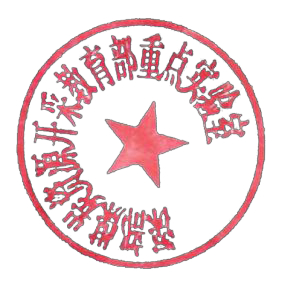 Affiliate/Institute:Affiliate/Institute:Affiliate Address:Affiliate Address:Post Code:No.NameSexTitleMobileMobileE-mailTitle of Presentation123Hotel ReservationHotel ReservationHotel ReservationHotel ReservationHotel ReservationHotel ReservationHotel ReservationHotel ReservationHotelHotelHotelEstimated Price(Per night,US Dollar)Number of RoomsCheck inCheck inCheck outCrown Plaza Hotel (Standard)Crown Plaza Hotel (Standard)Crown Plaza Hotel (Standard)150 	(M)  (D) 	(M)  (D) 	(M)  (D)HanZhong FuXi Hotel (Standard)HanZhong FuXi Hotel (Standard)HanZhong FuXi Hotel (Standard)100 	(M)  (D) 	(M)  (D) 	(M)  (D)Comments：Comments：Comments：Comments：Comments：Comments：Comments：Comments：